ASHIK 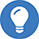 About Me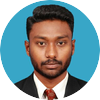 Site engineer 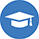 EducationBachelor of Engineering, CivilDiploma, civilSSLC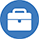 Work Experience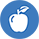 Training and CertificationsTrainee, Civil engineering employment training, 2017Trainee, Golden firm construction and interiors, 2013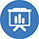 Skills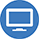 Computer Proficiency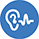 LanguagesEnglish ●●●●Tamil ●●●●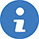 Personal